HIGH SCHOOL AND BEYOND PLAN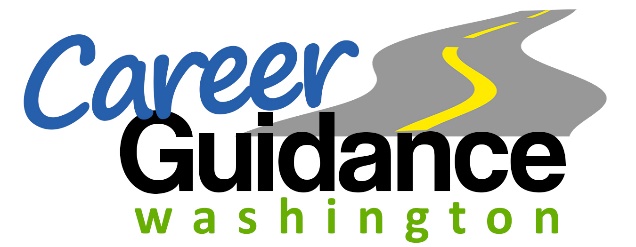 LESSON 7-9B  THE HIGH SCHOOL AND BEYOND PLANLEARNING GOALS/OUTCOMES based on REQUIREMENTSStudents will complete a career interest inventory.Students will work on their educational goals.Students will start to develop their high school course plan.Students will learn how to write a resume or activity log. Students will work on their High School & Beyond Plan each year.MATERIALS NEEDEDAccess to a computerStudent Handouts:My High School and Beyond Plan Worksheet Family Handouts:High School and Beyond Plan CLASSROOM ACTIVITIESGrade 7 Focus: Introduction to the HSBP and Career Interest InventoryStudents will be in varying stages of their post-high school planning processes. Ensure the HBSP reflects the most up-to-date thinking as possible.Complete a High School and Beyond Plan. Distribute or help students access the rewritable of My High School and Beyond Plan Worksheet. In this process help students as they complete the checklist and make notes about the work they still must complete to finish their plan. (Note: The rewritable HSBP Template is available to download with this CGW lesson. A digital HSBP is available for all student information systems in WA.)  Tell students that before they graduate from high school they will need to complete their High School and Beyond Plan that will include detailed information on their interests, classes, and plans. This template will help them compile the needed information for meeting all of their requirements for their High School and Beyond Plan each year, starting in middle school. The High School & Beyond Plan (HSBP) revolves around three questions: Who am I?, What can I become?, How do I become that? This plan is a graduation requirement that helps all students get the most out of high school and think about their future.These new required High School & Beyond Plan Elements for ALL students each year start with 2017-2018 school year, per ESHB 2224.  Students begin their High School and Beyond Plan in 7th or 8th Grade by completing a career interest inventory.Complete a Career Interest Inventory: http://www.careerbridge.wa.gov/ Have students complete the free online career interest quiz, explore careers, view job trends, and find education programs or colleges using Career Bridge. They can also view apprenticeships, military options, and other career resources through Career Bridge.  The Occupational Outlook Handbook, http://www.bls.gov/ooh/ , is another free guide to career information with hundreds of occupations, that includes highest paying and growth projections. Students can also explore Programs of Study. http://www.k12.wa.us/CareerTechEd/ProgramsofStudy.aspx Programs of Study are organized around the national career clusters framework, and list the courses the student will take during high school and may include a list of courses the student intends to pursue during postsecondary education as they relate to the field of interest. A Program of Study is a collaborative effort between secondary and postsecondary education to seamlessly coordinate classroom instruction, student guidance, career and technical student organizations, career development, and community participation for a particular career cluster and pathway to prepare students not only for postsecondary but also for the workforce. Advance CTE can help students learn about Career Clusters https://careertech.org/student-interest-survey. Identify Educational Goals: Students use their career interests to guide and discover educational goals for what they want to do after high school. Educational goals can be explored using the following postsecondary pathway links for various postsecondary pathways: 4-Year Public Colleges in WA state: http://www.wsac.wa.gov/college-admissions2-year Community or Technical Colleges in WA state: https://www.sbctc.edu/our-colleges/search-college-programs/default.aspx 4-Year and 2-Year Colleges (Out of state/Private) College Board’s Big Future: https://bigfuture.collegeboard.org/ Peterson’s College Information Guide: https://www.petersons.com/college-search.aspx#/sweeps-modalCTE Programs of Study: http://www.k12.wa.us/careerteched/ProgramsofStudy.aspxIndustry Standard Certificate Program and Career Clusters: http://www.k12.wa.us/CareerTechEd/clusters/Apprenticeship Programs: http://www.lni.wa.gov/tradeslicensing/apprenticeship/ Apprenticeship Program of Study: http://www.k12.wa.us/careerteched/pubdocs/ProgramsofStudyandApprenticeshipAlignmentGrid.pdf Military Training: http://todaysmilitary.com/Create a 4-year Course Plan and review every year: School counselors or teachers as advisors meet with students to create a 4-year course plan. This is often a process within the student registration process or forecasting of next year’s classes. Counselors and advisors give information to help students determine which courses align with their career interests, which courses they should take to meet their postsecondary goals and what are the requirement for application to these options. Included with the 4-Year Course Plan is the Personalized Pathway Requirement, a sequence of courses selected by the student in collaboration with parents/guardians, school counselor, advisor or teacher, that is based on career interests and educational goals. See the 4-year Course Plan template for details related to Fine Arts and World Language. (Class of 2019 and Beyond)State assessment scores and results of other career and college ready assessments is required to be documented in the High School and Beyond Plan. A check sheet with required assessments and optional assessments, along with dual credit options is listed on for students to complete each year. A review of transcript and progress toward identified goals is required each year by school counselor or other school staff.Develop a resume or Activity Log: One of the required elements of the High School and Beyond Plan is to complete a resume or activity log, before the end of their senior year. The worksheet should include information about school and community activities, athletics, leadership opportunities, recognitions or awards, internships and/or work experiences. Review the information on template for the worksheet and then give students the opportunity to answer the questions on the worksheet. Have students use their answers to create a resume, update an existing resume, or create a list of activities and leadership opportunities for scholarship and college applications. Additional requirements for student who have taken and have not met standard on their state assessment before 11th grade: Interventions, supports, or specific courses designed to assist students to meet high school graduation standards and requirements must be rigorous and consistent with educational and career goals from their HSBP. These may include priority for courses, academic interventions, additional progress checks, dual credit courses, CTE equivalency courses, Bridge to College courses, remedial courses, tutoring, attendance contract or parent/teacher/counselor conferences, and more. Coordination with Student-Led Conference. Many schools have an Advisory Program with a daily or weekly class that earns credit.  This school-wide program host student-led conferences once or twice a year with student, advisor and parents/guardians. The student-led conference is a chance to share the High School and Beyond Plan that includes progress each year, career interests, 4-year plan, postsecondary plans and more. Students answer the overarching question, “What will I do with my life?” From these three questions below answered each year, students can use the results to see how they have changed year to year, as well as, develop an essay their junior and/or senior year for scholarship and college applications.  “Who Am I?, What Can I Become? How Can I Become That?” (See Preparing for Student-Led Conferences Lessons are in Career Guidance WA curriculum.)Parents/guardians must be involved. Their signature is encouraged, and is optional. Here is documentation about the state requirements: ESHB 2224 (2017): “School districts are encouraged to involve parents and guardians in the process of developing and updating the High School and Beyond Plan.” E2SSB 6552 (2014): “The content of the third credit of mathematics and the content of the third credit of science must be chosen by the student based on the student’s interest and high school and beyond plan with agreement of the student’s parents or guardian or agreement of the school counselor or principal.”STUDENT PRODUCTSCompleted My High School and Beyond Plan Worksheet with all Elements that include career interest inventory results, test scores, and other items listed on the template.Paper form, and/orElectronic version in student information system or with outside vendorADDITIONAL RESOURCES AND OTHER INFORMATION FOR ADVISOR OR COUNSELORProgram of Study templates http://www.k12.wa.us/CareerTechEd/ProgramsofStudy.aspx 
Up to 78 detailed Program of Study forms for each Career ClusterState Board of Education http://www.sbe.wa.gov/faq/highschoolbeyondplan.php - .V-vqL9xFrSoInformation on the High School and Beyond Plan OSPI Graduation Requirements www.k12.wa.us/graduationrequirements/ Information about graduation requirements for the State of WashingtonOSPI Graduation Toolkit www.k12.wa.us/graduationrequirements/GraduationToolkit.aspxOSPI Dual Credit Programs: http://www.k12.wa.us/SecondaryEducation/CareerCollegeReadiness/DualCredit/default.aspx State Board For Community & Technical Colleges: http://www.sbctc.ctc.edu/Information on community and technical colleges, transfer to four-year colleges, programs and financial aidWashington Student Achievement Council: http://www.wsac.wa.gov/college-admissionsInformation on college admissions and financial aid for community and technical colleges and baccalaureate institutions Washington Workforce Training and Education Coordinating Board: http://www.careerbridge.wa.gov/ Online Career Bridge career interest inventory and “Where Are You Going?” guideSpecial Education Students https://www.seattleu.edu/ccts/ “Center for Change in Transition Programs” CCTSELL Students http://www.k12.wa.us/MigrantBilingual/BilingualProgram.aspxhttp://www.k12.wa.us/MigrantBilingual/BilingualProgram.aspxUS Dept. of Ed’s College Navigator  http://nces.ed.gov/collegenavigator/ US Dept. of Ed’s College Scorecard  https://collegescorecard.ed.gov/ WA Student Achievement Council GEAR UP http://www.gearup.wa.gov/file/transition-college-12th-grade OSPI Career and College Resources Integrated Approach to College and Career Readiness http://www.k12.wa.us/SecondaryEducation/CareerCollegeReadiness/pubdocs/IntegratedApproachtoCollegeCareerandLifeReadiness.pdf Replicating a College and Career Program http://www.k12.wa.us/SecondaryEducation/CareerCollegeReadiness/pubdocs/CollegeReadinessInitiaveReplicationProject.pdf Postsecondary Enrollment Data Analytics http://www.k12.wa.us/DataAdmin/PerformanceIndicators/DataAnalytics.aspxCollege Board’s Counselor Connection https://professionals.collegeboard.org/guidance/counseling/counselor-resources K-12 Career and College Readiness (CCR) GuidesElementary, Middle and High School GuidesMy High School & Beyond Plan Student WorksheetName: ___________________________________________________    Grade: (circle) 7, 8School: __________________________________________________ Graduation Year: ___________________With the passage of ESHB 2224, there are new requirements for the High School and Beyond Plan starting in 2017-18 or all students. The High School & Beyond Plan (HSBP) revolves around three questions: Who am I?, What can I become?, How do I become that? This plan is a graduation requirement that helps all students get the most out of high school and think about their future. Starting in 7th or 8th grade you will complete a Career Interest Inventory and continue developing and revising this plan through the 12th grade. You will work with your school counselor, advisor and/or teachers to create your own individual plan, called a “personalized pathway", and will revise your plan annually to adjust for changing interests or postsecondary plans (what you plan to do the year following graduation from high school). Your post high school goals may include four-year colleges or universities, two-year community or technical colleges, apprenticeship programs, industry standard certificate programs, military training, or on-the-job training. Required elements of your High School & Beyond PlanIdentification of your career goals using a career interest inventory.Identification of your educational goals.A four-year course plan with an individualized personalized pathway that fulfills graduation requirements and aligns with your career and educational goals.By the end of 12th grade, a current résumé or activity log.If you have not met standard on your state assessment, this plan must include interventions and academic support, additional courses, or both that will enable you to meet the high school graduation requirements. The High School & Beyond Plan is used to guide your high school experience and prepare you for postsecondary education or training and career. This plan is updated each year to reflect your assessment results, review of your high school transcript, and assess progress toward identified goals. Your plan can be revised as necessary for changing interests, goals, and needs. START TO CREATE YOUR PROFILECAREER INTEREST INVENTORYA career interest inventory or assessment can be taken each year to learn about your career and educational aspirations.  Career Bridge (http://www.careerbridge.wa.gov/Survey_Cluster.aspx)Career One Stop (https://www.careeronestop.org/toolkit/careers/interest-assessment.aspx)Advance CTE: Interest Survey for Career Clusters (https://careertech.org/student-interest-survey)US Occupational Outlook Handbook: (https://www.bls.gov/ooh/)MY TARGETED CAREER INTERESTS: EDUCATIONAL GOALSUsing your career interests to guide you, educational goals for what you want to do after high school can be explored using the following postsecondary pathway links.  4-Year Public Colleges in WA state: http://www.wsac.wa.gov/college-admissions  2-year Community or Technical Colleges in WA state: https://www.sbctc.edu/our-colleges/search-college-programs/default.aspx 4-Year and 2-Year Colleges (Out of state/Private) College Board’s Big Future: https://bigfuture.collegeboard.org/ Peterson’s College Information Guide: https://www.petersons.com/college-search.aspx#/sweeps-modalPrograms of Study: http://www.k12.wa.us/careerteched/ProgramsofStudy.aspxIndustry Standard Certificate Program and Career Clusters: http://www.k12.wa.us/CareerTechEd/clusters/Apprenticeship Programs: http://www.lni.wa.gov/tradeslicensing/apprenticeship/ Apprenticeship Program of Study: http://www.k12.wa.us/careerteched/pubdocs/ProgramsofStudyandApprenticeshipAlignmentGrid.pdf Military Training: http://todaysmilitary.com/ MY EDUCATIONAL GOAL(S): (more than one may be selected):  MY 4-YEAR COURSE PLANNER: Directions:  List below the courses you have taken (or plan to take) each year in high school. Note and consider local/state graduation requirements and post-secondary admission requirements for colleges.Requirements may vary. Please note:Local Graduation Requirements: Please refer to school district policy for local requirements (which may exceed state requirements)State Graduation Requirements: OSPI www.k12.wa.gov or State Board of Education www.sbe.wa.gov Program of Study & Admissions Requirements: Refer to specific institutions’ admission requirements or Washington Student Achievement Council (http://www.wsac.wa.gov/)PPR = Personalized Pathway Requirement based on High School & Beyond Plan for Class of 2019 and BeyondMY PERSONALIZED PATHWAY REQUIREMENT (PPR) WORKSHEET (Class of 2019 and Beyond) There are a total of 7 courses outside of the required core 17 of the 24 credits that you can use in planning your Personalized Pathway.Definition of Personalize Pathway A sequence of courses, chosen by you, that prepare you to meet your graduation requirements and specific post-high school career or educational goals.Created in collaboration between you, your parent/guardian, and school counselor, advisor, or teacher.*An additional 1 Fine Arts and 2 World Language courses are required, unless replaced by “Personalized Pathway” courses you choose in your 4-year course plan based on your career interest and educational goals. These 3 choices along with 4 electives and 17 core courses complete your 24 credits needed for the career- and college-ready diploma.   *For my Personalized Pathway courses, based on my career interests and educational goals, I plan to take these courses to meet my graduation requirements:For 2 Fine Art or 1 Fine Art (one Fine Art is required to graduate) I plan to take _______________________.For 2 World Language or No World Language. I plan to take these 2 courses __________________________________and _________________________________________.How does my career interest connect with the courses I am taking or plan to take?How do the courses I am taking or plan to take connect with my career pathway or college major?What are the steps I need to take to reach my postsecondary plan successfully?Who will I work with about my goals, plan and course choices and what is my timeline for making a decision about my plan to graduate on time and my postsecondary aspirations?What if I change my mind along the way? Who will I talk with about revising my plan?MY ASSESSMENTS, RESULTS, AND DUAL CREDIT: Starting in 2017–2018 your High School and Beyond Plan must be updated to reflect high school assessment results.  MY TRANSCRIPT AND PROGRESS REVIEW: You are required to review your grades/transcript and progress toward identified goals, and make revisions as necessary for changing interests, goals, and needs, starting in 2017-2018. Transcript and Progress Review with my School Counselor/Advisor	Date: _____________RESUME OR ACTIVITY LOGYour High School & Beyond Plan must include a completed résumé by the end of 12th Grade. A résumé or activity log is a good way to introduce yourself. You will usually need one if you are applying for a job, an internship, or scholarship, and one may be needed for a college application. A résumé or activity log summarizes who you are including, but not limited to your experience, what you can do, and your unique skills, talents, and leadership and/or athletic abilities. CREATING A RESUME OR ACTIVITY LOGA good résumé or activity log has four parts:Contact information. The top of your résumé or activity log should include your contact information. This information is often centered on the page. You might want to include your name in a larger point size or in bold so that it stands out. Make your résumé or activity log easy to read by using lots of white space and a font or point size that is larger than 11 point. Make sure your font is sans serif for better readability. Your contact information should include:NameAddress (optional)Phone number E-mail addressObjective. Why do you want a job? Why do you want to attend a postsecondary institution or be granted a scholarship? Your objective is a short statement, usually just one or two sentences. Skills and Strengths. In this section list your skills, interests and abilities. Even if you have never held a paid job before, you have skills. What are they? Maybe you have tutored younger students or know how to develop a web site. Maybe you have run for office at school or organized a school event. When you write about your skills and strengths:Use short points rather than complete sentences. (Example: Organized fundraiser for storm victims)Use action words. (Examples: Led, organized, managed, designed, developed)Use soft skills to describe your strengths (Examples: Friendly, communication skills, punctual, teamwork building, adaptability, problem solving skills, responsible, reliable)Use numbers and percentages to quantify your accomplishments. (Example: Organized fundraiser for earthquake victims that raised $5,000)Mention your technical or computer skills. (Proficient with Microsoft Office and Adobe Flash)Experience. In this section, list your paid jobs, volunteer activities, and extracurricular activities, especially if these activities show your leadership, skills and/or dedication. Describe each briefly. You can also list awards or other recognitions you have received.MY RESUME OR ACTIVITY LOGYou can use this guide to take notes and track information that can be used for your résumé or activity log. Contact Information: (Make sure your list a number at which you can be reaches and your email is professional.)Objective: (If you are applying for a job, describe why you want the job, and what you hope to learn. If you are not applying for a job right now, write that you want to put your skills to work in the community. If you are using your activity log for writing a personal statement for a college or scholarship application, more details about your leadership roles, goals, or special circumstances are needed):Skills and Strengths: (Remember, short points using action words. You should also list any Career and Technical courses, certifications, college credit, and pre-apprenticeship certifications.)Experience: (Show your positions/titles, main responsibilities or things you did in the position, work or volunteer experience, and list your accomplishments in any school or community based groups you’ve joined)Activities/Athletics, Leadership Roles, Talents, Awards, Community Service: (Describe your positions and list your accomplishments in the groups you’ve joined.)ADDITIONAL REQUIREMENTS FOR STUDENTS WHO HAVE TAKEN AND NOT MET STANDARD ON THE STATE ASSESSMENT BEFORE 11TH GRADEInterventions, supports, or specific courses designed to assist you meet high school graduation standards and requirements must be rigorous and consistent with educational and career goals from your HSBP and may include: Priority for course selection or schedule changes Counseling for “on track” on-time graduation plan Academic interventions with frequent progress checks School counseling connection for social/emotional supports Dual credit course (AP,IB, CI, College in the HS, Running Start, Tech Prep)  Career and technical equivalency course  Transition course (Bridge to College Math and/or English) Local school district determined courses with qualifying assessments Credit recovery course Remedial course Tutoring/Mentoring Parent/guardian/teacher/counselor conference Attendance contract Extended school day opportunity  Summer school Other ____________________________ Other ____________________________ Other ____________________________ADDITIONAL REQUIREMENTS FOR 8TH GRADE STUDENTS8th GRADE STUDENTS WHO HAVE NOT EARNED A LEVEL 3 ON THE MIDDLE SCHOOL STATE  ASSESSMENT IN MATH Middle school math state assessment score below Level 3 must take math course in both 9th and 10th grades (This course may include career and technical education equivalencies in math.)8th GRADE STUDENTS WHO HAVE NOT EARNED A LEVEL 3 ON THE STATE ASSESSMENTS Complete a Student Learning Plan before entering 9th grade (http://www.k12.wa.us/studentlearningplan/default.aspx) MY INTERVENTIONS:MY ACADEMIC SUPPORTS:Parent/Guardian Signature: (optional) _______________________________________ Date: ________________FOR ALL STUDENTS:STATE ASSESSMENT ALTERNATIVES FOR THE CERTIFICATE OF ACADEMIC ACHIEVEMENT (CAA) (Collection of Evidence (COE) has been eliminated starting in 2017–18) http://www.k12.wa.us/assessment/GraduationAlternatives/default.aspxSAT/ACT math or English Language Arts (ELA) scores GPA Comparison (must have 3.2 GPA)Advanced Placement (AP) or International -Baccalaureate (IB) Exam ScoresDual credit course (College in the HS, Running Start, Tech Prep) for ELA or math in which college credit is earnedHigh School Transition Courses (Bridge to College Math and/or English) [pass course with B average =  college-level placement without remediation equal to a 3 o4 4 on SBA]For 2018-19 Local school district determined course with qualifying assessments as specified in High School & Beyond Plan (CTE equivalencies in ELA or Math may be included)INFORMATION ABOUT DIGITAL VERSION OF THE HIGH SCHOOL AND BEYOND PLAN Available for ALL school districts in WASkywardAvailable for school districts with their own SIS (may charge small fee for data connection)Aligned with HSBP process and materials in Career Guidance WA TemplateSee your school district student information system director about access to this tool from WSIPC: My School DataHighlights regarding the HSBP Digital Tool:HSBP can follow students if they transfer schools or districtsOnly one log-in required, which saves timeCounselors can view a student’s schedule, graduation requirements, transcript, registration for classes, and HSBP all in the same system4-Year Course plan is pre-populated from dynamic up-to-date data, based on student grad yearParents and guardians can review and have input on plan in Parent AccessUsers report – “Simple, efficient, and easy to use for students, parents and guardians, advisory teachers, and school counselors”Parent HandoutWHAT IS THE HIGH SCHOOL & BEYOND PLAN?The High School & Beyond Plan revolves around three questions: Who am I?, What can I become?, and How do I become that? The High School & Beyond Plan, a graduation requirement, helps students get the most out of high school and think about their future. Students work with school counselors and advisors to create their own individual plan, the “personalized pathway,” throughout high school and revise their plan annually to accommodate changing interests or postsecondary goals on what they expect to do the year following graduation from high school. The postsecondary aspirations may include pathways for application to four-year colleges or universities, two-year community or technical colleges, apprenticeship programs, industry standard certificate programs, military training, or on the job training. High School & Beyond Plan Requires (beginning in 2017-2018):Start in 7th or 8th GradeIdentification of career goals, aided by a skills and career interest inventory assessment;Identification of educational goals;Four-year plan for course-taking plan that fulfills state and local graduation requirements and aligns with the student's career and educational goals with and individualized Personalized Pathway for student in Class of 2019 and beyond; Resume or activity log by end of 12th grade that provides a written compilation any activities/athletics, leadership opportunities, work experience, or community service that can be used for writing personal statements, application essays, or scholarship applicationsFor students who have not met standard on state assessment, interventions and academic support, courses, or both, that enable you to meet the high school graduation requirements must be a part of this plan. The High School & Beyond Plan is used to guide student middle school and high school experience and prepare him or her for postsecondary education or training and career. The plan is updated each year to reflect high school assessments, review of transcripts, and assess progress toward identified goals. In many cases the plan is revised as necessary for changing interests, goals, and needs, and identify available interventions and academic support, courses, or both, that enable students who have not met the high school graduation standard to do so.A school district must update the High School & Beyond Plan for each student who has not earned a score of level 3 on the middle school mathematics assessment by ninth grade, to ensure that the student takes a mathematics course in both ninth and tenth grades. This course may include career and technical equivalencies in mathematics.School districts are encouraged to involve parents and guardians in the process of developing and updating the High School and Beyond Plan. In the four-year course plan’s Personalized Pathway Requirement, starting with Class of 2019, the content of the third credit of mathematics and the content of the third credit of science must be chosen by the student based on the student’s interest and High School and Beyond Plan with agreement of the student’s parents or guardian or agreement of the school counselor or principal.My Notes: GRADE LEVEL FOCUSBecause of the importance of this topic, this lesson spirals itself each year from 7th through 12th grade, with a combination of consistent content and new content.The focus for this High School and Beyond Plan (HSBP) Lesson in each grade level is as follows:Grade 7: Introduction to HSBP/Career Interest InventoryGrade 8: Introduction to HSBP/Career Interest Inventory Grade 9: Understanding the HSBPGrade 10: Completing elements of the HSBPGrade 11: Understanding my Pathway ChoicesGrade 12: Completing HSBP with Next Year Plans Who Am I? What Can I Become? How Will I Become That?SUBJECT AREAGR 8 (HS Credit)GR 9GR 10GR 11GR 12EnglishGraduation Requirements  ______Admission Requirements   ______MathematicsGraduation Requirements  ______Admission Requirements   ______ScienceGraduation Requirements  ______Admission Requirements   ______Social StudiesGraduation Requirements  ______Admission Requirements   ______Health and FitnessGraduation Requirements  ______Admission Requirements   ______*Arts or PPR (document on worksheet)Graduation Requirements  ______Admission Requirements   ______*World Language or PPR (document on worksheet)Graduation Requirements  ______Admission Requirements   ______Career Technical - CTE Graduation Requirements  ______Admission Requirements   ______General ElectivesGraduation Requirements  ______Admission Requirements   ______TOTAL CREDITSREQUIREDState Assessment My Scores/Results (CAA/CIA) Smarter Balanced Assessment English Language Arts (ELA) Math Science End of Course Exams or Local Exams End of Course Exams or Local Exams Alternatives – Specify:  Alternatives – Specify: OPTIONALCareer and College Readiness Assessments My Combined Scores PSAT  Reading______     Math______ SAT  Reading ______     Math ______     Writing ______ ACT  Reading _____ Math ______ Writing ______ Soc Sci ______ ASVAB College Placement Tests Other __________________________________________Bridge to College CoursesMy Grade English MathDual Credit Course Exams for College CreditMy Score, Credit and/or Grade Advanced Placement (AP) International Baccalaureate (IB) Cambridge International (CI)Dual Credit Courses for College Credit Running Start College in the High School  Tech PrepChosen Strategy:Timeline:Result:Chosen Strategy:Timeline:Result: